Primary Prizes                                      (based on 100 entries)1st. $12,500                                        2nd. $7,000                                                 3rd. $5,0004th. $2,5005th. $1,2006th. $5007th. $5008th. $5009th. $50010th. $500Secondary Prizes: 
$1000 Special Weight in honor of Capt. Roger Gales. (Paisley to choose weight)Lady, Junior, and Senior Angler:1st. $5002nd. $3003rd. $200TWTS: Big Fish, Single Engine, and High Roller TWTs1st: 50%2nd 30 %3rd:20%Playa TWT1st: 75%2nd: 25%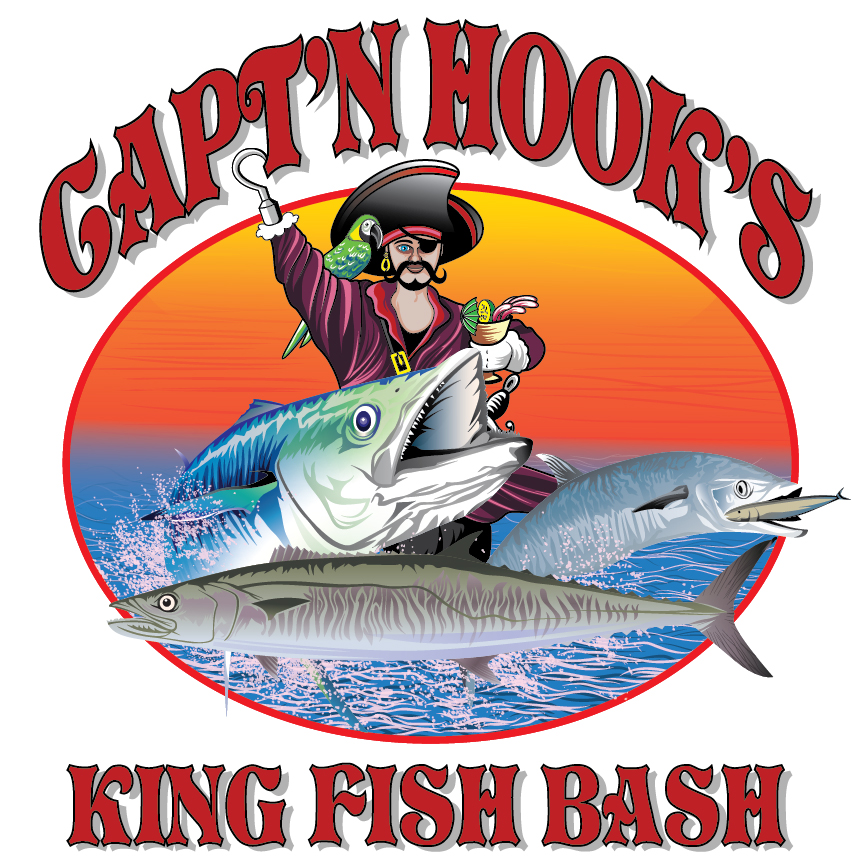 